„Malý LEADER“ v MAS Strážnicko „Malý LEADER“ pro Strážnicko je aktivitou Místní akční skupiny Strážnicko (MAS) a jeho cílem je podpořit rozvoj a zlepšení kvality života v naší venkovské oblasti. Hlavním účelem programu je pomoci realizovat nové MALÉ, ale ZAJÍMAVÉ akce, které jsou prospěšné lidem na Strážnicku a přispívají například k ochraně kulturního a přírodního dědictví, spolupráci místních komunit, šetrnému využití místních zdrojů nebo podpoře regionálních produktů. Hlavní cílovou skupinou jsou děti a mládež, kteří musí být v akci nějak zapojeni.O podporu mohou žádat sdružení a spolky (i bez IČ) v obcích: Hroznová Lhota, Kněždub,  Kozojídky, Petrov, Radějov, Strážnice, Sudoměřice, Tasov, Tvarožná Lhota, Vnorovy, Žeraviny.Co v „Malém LEADERu“ podpoříme:spolkovou inovativní činnost v území, akce, které nebyly dříve realizovány, např. nová akce pro děti, mládež a rodiny – vždy s účastí veřejnosti, např. úprava nového místa pro setkávání, dovednostní soutěž, nové aktivity a s tím spojené drobné vybavení apod.Co pro podporu musíte udělat Vy:Zpracovat žádost (předepsaný rozsah 1 list A4) - popis činnosti (akce), cílová skupina, stručný rozpočet, vzor na www.straznicko-mas.czNeuznatelné  výdaje jsou osobní náklady, cestovní náklady, dary, pohoštění atp.Doložit požadovanou přílohu - písemný souhlas obce, na jejímž území bude aktivita realizovánaPo realizaci doložit a vyúčtovat uznatelné výdaje: materiál a externí služby přímo spojené s aktivitou, doložené fakturou nebo paragonem s datem od 1.2 do 30.11.2019Výše a přidělení příspěvku MAS:Maximální podíl spolufinancování ze strany MAS je 70 % uznatelných výdajů na akci Maximální výše spolufinancování je do 5 000 Kč vč. DPH na jeden projekt – aktivitu.Příspěvek bude přidělen po předložení všech uhrazených dokladů na akci (faktury, paragony) z nichž 70% proplatíme a tyto doklady převezmeme do účetnictví MAS a nebo vystavení faktury ve výši 70% z předložených dokladů  na MAS Strážnicko.Do kdy je možné žádat o příspěvek:Podání žádosti – do 30.4. 2019 elektronicky nebo písemně doručit do kanceláře MAS, poté zasedne výběrová komise MAS a vybere projekty k podpoře podle míry dopadu aktivity v území.Kontakt: MAS Strážnicko, z.s., nám. Svobody 501, Strážnice, e-mail: hrdousek.v@straznicko.czPovinná publicita: na akci a na propagačních materiálech a médiích uvést čitelně a viditelně logo MAS Strážnicko a Jihomoravského kraje.  Program „Malý LEADER“ je spolufinancován Jihomoravským krajem.Projekt je spolufinancován: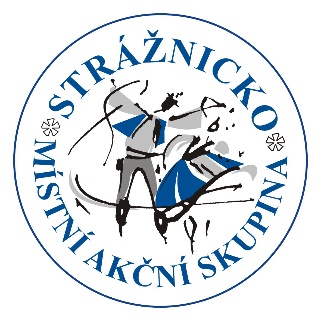 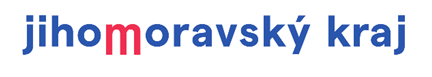 Metoda LEADER je iniciativa uplatňovaná v zemích EU od roku 1991. Název LEADER je zkratkou francouzského výrazu „Liaison Entre Actions Développement de l´Économie Rurale" - v překladu „Propojení aktivit rozvíjejících venkovskou ekonomiku". Metoda je zaměřená na podporu rozvoje venkovských oblastí prostřednictvím spolupráce mezi subjekty veřejného, soukromého a neziskového sektoru na místní úrovni, a to na základě principu zdola-nahoru.